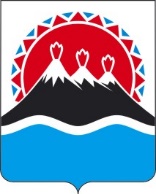 МИНИСТЕРСТВО ТРУДА И РАЗВИТИЯ КАДРОВОГО ПОТЕНЦИАЛА КАМЧАТСКОГО КРАЯПРИКАЗПРИКАЗЫВАЮ:1. Внести в приложение к приказу Министерства труда и развития кадрового потенциала Камчатского края от 20.07.2021 № 203 «Об утверждении Порядка определения объема и условий предоставления субсидии на иные цели краевому государственному автономному учреждению «Камчатский центр охраны труда», подведомственному Министерству труда и развития кадрового потенциала Камчатского края изменения согласно приложению к настоящему приказу.2. Настоящий приказ вступает в силу после дня его официального опубликования.Абзац второй части 26 Порядка определения объема и условий предоставления субсидии на иные цели краевому государственному автономному учреждению «Камчатский центр охраны труда», подведомственному Министерству труда и развития кадрового потенциала Камчатского края, в редакции настоящего приказа применяется, начиная с предоставления субсидий на иные цели в 2025 году.Приложение к приказу Министерства труда и развития кадрового потенциала Камчатского краяИзмененияв приложение к приказу Министерства труда и развития кадрового потенциала Камчатского края от 20.07.2021 № 203 «Об утверждении Порядка определения объема и условий предоставления субсидии на иные цели краевому государственному автономному учреждению «Камчатский центр охраны труда», подведомственному Министерству труда и развития кадрового потенциала Камчатского края1. Часть 3 изложить в следующей редакции:«3. Субсидия предоставляется в рамках осуществления комплекса процессных мероприятий «Безопасный труд в Камчатском крае» государственной программы Камчатского края «Содействие занятости населения Камчатского края».2. В части 4 слова «реализации основного мероприятия 
5.4 «Информационное обеспечение и пропаганда охраны труда» подпрограммы 5» заменить словами «решения задачи в рамках комплекса процессных мероприятий «Безопасный труд в Камчатском крае» государственной программы Камчатского края «Содействие занятости населения Камчатского края» по проведению общественно-просветительских мероприятий, направленных на популяризацию охраны труда и сохранения здоровья на работе, а также оказанию информационной и консультационной помощи работникам и работодателям в реализации мер по охране труда».3. В части 5 слова «реализации основного мероприятия 
5.4 «Информационное обеспечение и пропаганда охраны труда» подпрограммы 5» заменить словами «решения задачи в рамках комплекса процессных мероприятий «Безопасный труд в Камчатском крае» государственной программы Камчатского края «Содействие занятости населения Камчатского края» по проведению общественно-просветительских мероприятий, направленных на популяризацию охраны труда и сохранения здоровья на работе, а также оказанию информационной и консультационной помощи работникам и работодателям в реализации мер по охране труда».4. В части 7:1) в пункте 3 слова «реализации основного мероприятия 
5.4 «Информационное обеспечение и пропаганда охраны труда» подпрограммы 5» заменить словами «решения задачи в рамках комплекса процессных мероприятий «Безопасный труд в Камчатском крае» государственной программы Камчатского края «Содействие занятости населения Камчатского края» по проведению общественно-просветительских мероприятий, направленных на популяризацию охраны труда и сохранения здоровья на работе, а также оказанию информационной и консультационной помощи работникам и работодателям в реализации мер по охране труда»;2) дополнить пунктом 4 следующего содержания:«4) программы мероприятий.».5. В части 20:1) пункт 1 дополнить словами «с указанием наименования мероприятия из комплекса процессных мероприятий, обеспечивающего достижение целей, показателей и результатов государственной программы»;2) пункт 4 дополнить словами «или порядок расчета ее размера с указанием информации, обосновывающей ее размер (формулы расчета и порядок их применения и (или) иная информация исходя из целей предоставления субсидии), и источник ее получения».6. Часть 26 изложить в следующей редакции:«26. Контроль за соблюдением целей и условий предоставления субсидии на иные цели, а также оценка достижения значений результатов предоставления Субсидии осуществляется Министерством путем проведения плановых и внеплановых выездных и камеральных ревизий и проверок, проверок первичных отчетных документов (далее - проверок) в целях определения законности и правильности осуществления расходов, источником финансового обеспечения которых является субсидия на иные цели. Мониторинг достижения значений результатов предоставления субсидии и событий, отражающих факт завершения соответствующего мероприятия по получению результата предоставления субсидии (контрольная точка), осуществляется Министерством в порядке, установленном Министерством финансов Российской Федерации.».[Дата регистрации] № [Номер документа]г. Петропавловск-КамчатскийО внесении изменений в приложение к приказу Министерства труда и развития кадрового потенциала Камчатского края от 20.07.2021 № 203 «Об утверждении Порядка определения объема и условий предоставления субсидии на иные цели краевому государственному автономному учреждению «Камчатский центр охраны труда», подведомственному Министерству труда и развития кадрового потенциала Камчатского краяМинистр[горизонтальный штамп подписи 1]Н.Б. Ниценкоот[REGDATESTAMP]№[REGNUMSTAMP]